                  Беседа с родителями о ПДД                                                              Уважаемые родители! В старшем дошкольном возрасте ребёнок должен усвоить: Кто является участником дорожного движения, и его обязанности; Основные термины и понятия правил (велосипед, дорога, дорожное движение, железнодорожный переезд, маршрутное транспортное средство, мопед, мотоцикл, перекрёсток, пешеходный переход), линия тротуаров, проезжая часть, разделительная полоса, регулировщик, транспортное средство, уступите дорогу); Обязанности пешеходов; Обязанности пассажиров; Регулирование дорожного движения; Сигналы светофора и регулировщика; Предупредительные сигналы; Движение через железнодорожные пути; Движение в жилых зонах; Перевозка людей; Особенности движения на велосипеде.Своими словами, систематически и ненавязчиво знакомьте с правилами, которые должен знать ребёнок. Методические приёмы обучения ребёнка навыкам безопасного поведения на дороге: В дорожной обстановке обучайте ориентироваться и оценивать дорожную ситуацию; Разъясняйте необходимость быть внимательным, осторожным и осмотрительным на дороге; Воспитывайте у ребёнка потребность быть дисциплинированным, вырабатывайте у него положительные привычки в безопасном поведении на дороге; Разъясняйте необходимость быть постоянно бдительным, на дороге, ноне запугивайте транспортной ситуацией; Указывайте на ошибки пешеходов и водителей; Разъясняйте, что такое дорожно-транспортное происшествие (ДТП) и причины их; Закрепляйте знания безопасного поведения с помощью игр, диафильмов, читайте книги, стихи, загадки с использованием дорожно-транспортных ситуаций; Используйте прогулки для закрепления и объяснения правил работы светофоров, показывайте дорожные знаки и дорожную разметку, а если регулировщик будет регулировать движение, то поясните его сигналы, чаще обращайтесь к ребёнку с вопросами по дорожной обстановке.                                                    Помните! Ребёнок учится законам дорог, беря пример с членов семьи и других взрослых. Не жалейте времени на обучение детей поведению на дороге. Берегите ребёнка! Старайтесь сделать всё возможное, чтобы оградить его от несчастных случаев на дороге!Причины детского дорожно-транспортного травматизма. * Неумение наблюдать. * Невнимательность. * Недостаточный надзор взрослых за поведением детей.             Рекомендации по обучению детей ПДД.  При выходе из дома.  Если у подъезда дома возможно движение, сразу обратите внимание ребенка, нет ли приближающегося транспорта. Если у подъезда стоят транспортные средства или растут деревья, приостановите свое движение и оглядитесь – нет ли опасности.  При движении по тротуару.  * Придерживайтесь правой стороны. * Взрослый должен находиться со стороны проезжей части. * Если тротуар находится рядом с дорогой, родители должны держать ребенка за руку. * Приучите ребенка, идя по тротуару, внимательно наблюдать за выездом машин со двора. * Не приучайте детей выходить на проезжую часть, коляски и санки везите только по тротуару.                    Готовясь перейти дорогу  * Остановитесь, осмотрите проезжую часть. * Развивайте у ребенка наблюдательность за дорогой. * Подчеркивайте свои движения: поворот головы для осмотра дороги. Остановку для осмотра дороги, остановку для пропуска автомобилей. * Учите ребенка всматриваться вдаль, различать приближающиеся машины. * Не стойте с ребенком на краю тротуара. * Обратите внимание ребенка на транспортное средство, готовящееся к повороту, расскажите о сигналах указателей поворота у машин. * Покажите, как транспортное средство останавливается у перехода, как оно движется по инерции.                                   При переходе проезжей части  * Переходите дорогу только по пешеходному переходу или на перекрестке. * Идите только на зеленый сигнал светофора, даже если нет машин. * Выходя на проезжую часть, прекращайте разговоры. * Не спешите, не бегите, переходите дорогу размеренно. * Не переходите улицу под углом, объясните ребенку, что так хуже видно дорогу. * Не выходите на проезжую часть с ребенком из-за транспорта или кустов, не осмотрев предварительно улицу. * Не торопитесь перейти дорогу, если на другой стороне вы увидели друзей, нужный автобус, приучите ребенка, что это опасно. * При переходе по нерегулируемому перекрестку учите ребенка внимательно следить за началом движения транспорта. * Объясните ребенку, что даже на дороге, где мало машин, переходить надо осторожно, так как машина может выехать со двора, из переулка.                                    При посадке и высадке из транспорта  * Выходите первыми, впереди ребенка, иначе ребенок может упасть, выбежать на проезжую часть. * Подходите для посадки к двери только после полной остановки. * Не садитесь в транспорт в последний момент (может прищемить дверями). * Приучите ребенка быть внимательным в зоне остановки – это опасное место (плохой обзор дороги, пассажиры могут вытолкнуть ребенка на дорогу)                                      При ожидании транспорта  * Стойте только на посадочных площадках, на тротуаре или обочине. Рекомендации по формированию навыков поведения на улицах * Навык переключения на улицу: подходя к дороге, остановитесь, осмотрите улицу в обоих направлениях. * Навык спокойного, уверенного поведения на улице: уходя из дома, не опаздывайте, выходите заблаговременно, чтобы при спокойной ходьбе иметь запас времени. * Навык переключения на самоконтроль: умение следить за своим поведением формируется ежедневно под руководством родителей. * Навык предвидения опасности: ребенок должен видеть своими глазами, что за разными предметами на улице часто скрывается опасность. Важно чтобы родители были примером для детей в   соблюдении правил дорожного движения.* Не спешите, переходите дорогу размеренным шагом. * Выходя на проезжую часть дороги, прекратите разговаривать — ребёнок должен привыкнуть, что при переходе дороги нужно сосредоточиться. * Не переходите дорогу на красный или жёлтый сигнал светофора. * Переходите дорогу только в местах, обозначенных дорожным знаком «Пешеходный переход». * Из автобуса, троллейбуса, трамвая, такси выходите первыми. В противном случае ребёнок может упасть или побежать на проезжую часть дороги. * Привлекайте ребёнка к участию в ваших наблюдениях за обстановкой на дороге: показывайте ему те машины, которые готовятся поворачивать, едут с большой скоростью и т.д. * Не выходите с ребёнком из-за машины, кустов, не осмотрев предварительно дороги, — это типичная ошибка, и нельзя допускать, чтобы дети её повторяли. * Не разрешайте детям играть вблизи дорог и на проезжей части улицы. 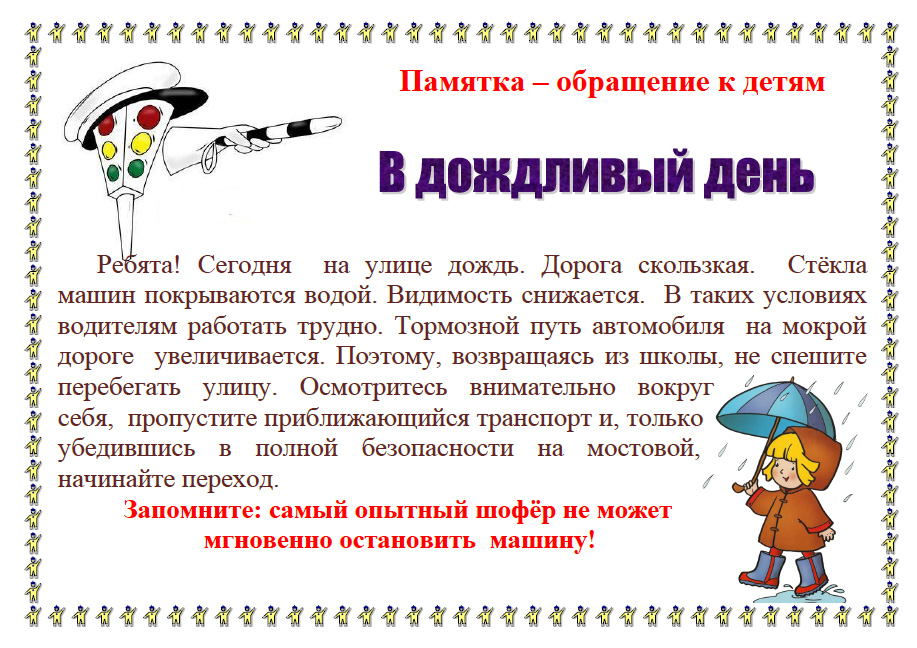 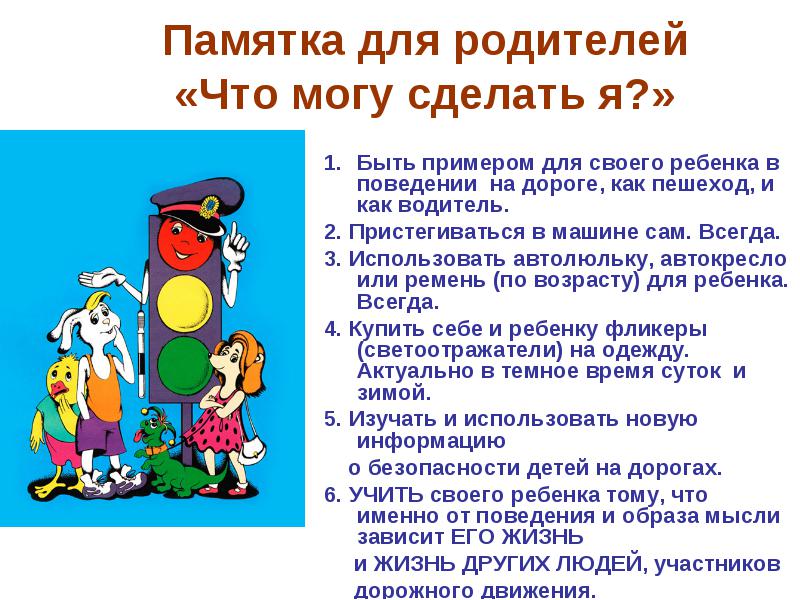 